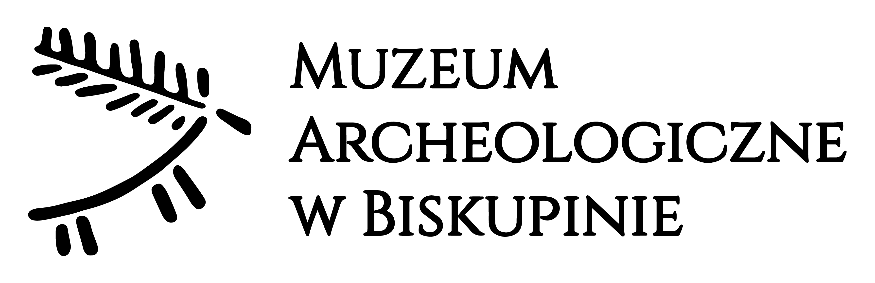 25 lat Festynu Archeologicznego w Biskupinie. W 1995 roku odbył się pierwszy Festyn Archeologiczny w Biskupinie pod nazwą „Człowiek i środowisko w przeszłości”. Wydarzenie zrealizowane przez długoletniego dyrektora Muzeum – Wiesława Zajączkowskiego i prof. Aleksandra Bursche z Uniwersytetu Warszawskiego okazało się wielkim sukcesem i zapoczątkowało historię, która trwa do dziś. Podsumowaniem ostatnich 25 lat będzie jubileuszowa edycja wydarzenia, na które Muzeum Archeologiczne w Biskupinie zaprasza już od 14 do 22 września.Festyn Archeologiczny w Biskupinie to już tradycyjny element jesieni na Pałukach. W trakcie 9 dni września Muzeum Archeologiczne przybliża wybrane zagadnienia związane z archeologią Polski, Europy i świata. W trakcie 24 edycji goście mogli poznać kulturę Słowian, Wikingów, Celtów. Podziwiać Rzymian, starożytnych Egipcjan i dowiedzieć się nieco więcej o Indianach Ameryki Północnej czy kulturze Kraju Kwitnącej Wiśni. W dotychczasowych edycjach wzięły udział miliony turystów i tysiące rekonstruktorów historycznych. Organizatorzy przyzwyczaili odwiedzających do prezentowania konkretnej tematyki w trakcie każdej z edycji festynu. W tym roku będzie inaczej! Z okazji jubileuszu Muzeum połączy wątki tematyczne z poprzednich edycji. Na festynowej scenie zostaną zaprezentowane elementy związane ze starożytnym Egiptem, Grecją i Rzymem. Odwiedzający poznają zasady funkcjonowania społeczeństwa w królewskim Egipcie i obrządki pogrzebowe w tym mumifikacje. Ciekawie zapowiada się też pokaz transportowania bloku piaskowca do budowy piramid. Festyn to też okazja do poznania dawnych ludów zamieszkujących teren obecnej Polski - Celtów, Gotów i Wandali. W obozach wojskowych zobaczyć będzie można broń i uzbrojenie starożytnych wojowników. Nie zabraknie tradycyjnego pola bitwy na którym zmagać ze sobą będą się rzymskie legiony, barbarzyńcy, wojowie wczesnośredniowieczni a nawet gladiatorzy. Organizator zaprasza również do zapoznania się z egzotycznymi dla nas kulturami. W indiańskiej wiosce prezentowane będą rytuały życia codziennego Indian Pow-Wow z Ameryki Północnej. Będzie to okazja do przekonania się na własne oczy jak wyglądały stroje, broń czy tańce legendarnych Indian. Odwiedzimy również Daleki Wschód. W pawilonie herbacianym odtwórcy zaprezentują ceremonię parzenia herbaty, a na scenie - tradycyjne stroje oraz archeologię Japonii.Specjalnie dla Pań, organizatorzy przygotowują również pokaz mody wczesnośredniowiecznych ludów. Widzowie będą mogli przekonać się sami, czym różnił się ubiór Słowian od Bałtów, wikingów czy Madziarów. Nie może zabraknąć tańców przy muzyce dawnej, koncertów, gier i zabaw. W trakcie wydarzenia będzie również okazja do rejsu prawdziwą łodzią wikingów oraz posmakowania kuchni dawnych ludów.Jubileuszowa edycja Festynu Archeologicznego odbędzie się w dniach 14-22 września. Muzeum czekać będzie na turystów od 10.00 do 17.00 a w weekendy do 18.00. Bilety w cenie 18 (normalny) i 12 (ulgowy) dostępne są nie tylko w kasie Muzeum Archeologicznego w Biskupinie ale i na stronie internetowej www.biskupin.pl. Szczegółowy program dostępny na stronie internetowej muzeum. 